Publicado en Madrid el 08/05/2017 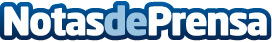 Google y Alibaba, presentes por primera vez en Fenavin 2017DHL Express patrocina la jornada 'Internacionalización digital. Oportunidades y aspectos clave para exportar a través de Internet, de la mano de los principales actores del sector: Google, Alibaba, Uvinum y DHL'Datos de contacto:Noelia Perlacia915191005Nota de prensa publicada en: https://www.notasdeprensa.es/google-y-alibaba-presentes-por-primera-vez-en Categorias: Castilla La Mancha Industria Alimentaria Emprendedores Logística Eventos Restauración Consumo http://www.notasdeprensa.es